Своевременно узнавать о задолженности можно по СМС 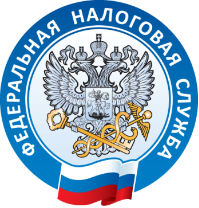 или электронной почтеМежрайонная ИФНС России № 11 по Краснодарскому информирует:В настоящее время налогоплательщики имеют возможность оперативно получать от налоговых органов информацию о возникшей недоимке и задолженности по пеням, штрафам, процентам с помощью СМС-сообщений или электронной почты в соответствии с п. 7 ст. 31 НК РФ.Налоговые органы имеют право раз в квартал сообщать налогоплательщикам о налоговой задолженности при условии получения их согласия на такое информирование в письменной форме.Согласие на информирование о наличии недоимки или задолженности по пеням, штрафам, процентам представляется по форме, утвержденной приказом ФНС от 06.07.2020 № ЕД-7-8/423@.В форме согласия необходимо указать наименование и ИНН организации или ФИО физического лица с паспортными данными, дату и место рождения, а также адрес электронной почты и номер телефона, на которые будут приходить сообщения.Согласие на информирование по СМС или электронной почте необходимо направить в Личном кабинете налогоплательщика. Данное Согласие возможно подать на бумажном носителе - лично или по почте, а также в электронной форме по ТКС.